Муниципальное общеобразовательное учреждениеСемибратовская средняя общеобразовательная школаП.Семибратово, Ростовский район, Ярославской областиКОНСПЕКТучастника муниципального этапа регионального конкурса профессионального мастерства«Педагог-психолог России – 2023»Тема: Профилактическая настольная игра «Калейдоскоп событий» Автор: Шарова Ольга ВладимировнаИгра рассчитана на подростков 12-15 лет, количество игроков от 2 до 15 (при количестве участников более 5 человек группа делится на команды). В видео материале представлен опыт работы с подростками 12 лет, 3 команды по 4 человека. Цель игры «Калейдоскоп событий» является профилактика правонарушений, отклоняющегося поведения подростков через обсуждение жизненных ситуаций.Среди задач можно выделить: посредничество в разрешении конфликтов; расширение поведенческого репертуара; формирование позитивной социализации; развитие компетенций будущего – умение анализировать и прогнозировать свое поведение, логически размышлять, понимать причину проблемы, думать над вариантами её решения, умение мыслить нестандартно, творчески, умение общаться, решать конфликты, умение работать в команде.Результаты оцениваются по обратной связи от участников в конце игры, так же методом наблюдения.Игра позволяет расширить круг представлений о возможных выходах из трудных жизненных ситуаций. Например, если один ребенок предлагает свой вариант выхода из ситуации социально не приемлемыми способами, не безопасными, то остальные предлагают верные варианты, таким образом, приобретаются навыки позитивной социализации.В процессе игры тренировались умения анализировать и прогнозировать последствия своего поведения, логически размышлять, думать над вариантами её решения, умение мыслить нестандартно, творчески, умение общаться, умение работать в команде.Описание игры.Игра имеет игровое поле с набором карточек. Главная задача игроков найти достойный выход из написанной на  карточке жизненной ситуации.   Используя при этом  карточки-подсказки (пословицу и чувство\эмоцию). Ситуации для решения относятся к разным сферам жизни подростков: дома, в школе, на улице, со сверстниками (с одноклассниками, с друзьями, в компании). Побеждает та команда, которая наберет больше баллов.  Необходимый набор для игры:Игровое  поле  Кубик  Фишки – по количеству игроков (команд); Деньги «ироли» Карточки - ситуации 20 шт. Карточки - подсказки: пословицы  – 20шт, чувства\эмоции 20шт. Подарок – 5шт Правила. Ход игры:Игроки занимают места за игровым полем, делятся на группы.Команды выбирают фишки. Устанавливают их на «дом» (выходить будем из дома). Ходить можно по дорожкам в любом направлении на то количество шагов, которое выпало на кубике.В игре есть своя валюта, денежная единица называется «ироль».  Командам выдаётся по 20 иролей . Банк находится у ведущего. В игре победит тот, кто наберет больше иролей.Решением кубика выбирается тот, кто первый будет делать ход.Ваша задача решать разные жизненные ситуации приемлемым, безопасным способом. При этом необходимо использовать 2 карточки-подсказки на выбор (эмоция, пословица)Игрок из первой команды бросает кубик и шагает на выпавшее количество клеток. Берет из колоды карточку-ситуацию для решения и 2 подсказки. Команда придумывает решение данной ситуации, используя пословицу и чувство\эмоцию. Игроки озвучивают свое решение ситуации. Остальные слушают и принимают или не принимают ответ. Если группа принимает ответ (решение нравиться, оно оптимально, безопасно, социально приемлемо), игрокам команды достаются «ироли» равные количеству, написанному на клетке, где оказалась его фишка.  Если другие команды не принимают ответ игрока, то предлагает свое видение решения ситуации и «ироли» равные количеству написанному на клетке, где оказалась фишка игрока достаются тому, кто предложил более достойное решение.Ход переходит к следующему игроку (команде).Значение клеток на игровом поле - «хорошее настроение» (каждый игрок делает комплимент)×2 – ваши очки (деньги) умножаются на 2❤ - «доброе пожелание» - все участники желают что-нибудь хорошее, доброе команде.♪ - исполните песню и заработайте «ироли» - «подарок» на карточках написано что достанется: 20 иролей; конфета; выбрать любой кружок с числом;…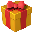 